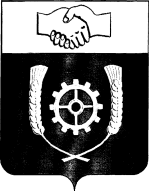      РОССИЙСКАЯ ФЕДЕРАЦИЯ                                    АДМИНИСТРАЦИЯ МУНИЦИПАЛЬНОГО РАЙОНА                КЛЯВЛИНСКИЙ                  Самарской области              ПОСТАНОВЛЕНИЕ_________________________________О внесении изменений в постановление Администрации муниципального района Клявлинский от 14.03.2017 № 77« Об утверждении Порядка проверки документов,предоставляемых сельскохозяйственными товаропроизводителями, осуществляющими свою деятельность на территориимуниципального района Клявлинский Самарской области,при оформлении субсидий на оказании несвязаннойподдержки в области растениеводства»В соответствии с Законом Самарской области от 03.04.2009 № 41-ГД «О наделении органов местного самоуправления на территории Самарской области отдельными государственными полномочиями по поддержке сельскохозяйственного производства» и Порядком предоставления субсидий за счет средств областного бюджета сельскохозяйственным товаропроизводителям, осуществляющим свою деятельность на территории Самарской области, на оказание несвязанной поддержки сельскохозяйственным товаропроизводителям в области растениеводства, утвержденным постановлением Правительства Самарской области от 12.02.2013 № 30 «О мерах, направленных на поддержку сельскохозяйственного производства за счет средств областного бюджета, в том числе формируемых за счет поступающих в областной бюджет средств федерального бюджета» (далее – Порядок № 30), Администрация муниципального района Клявлинский Самарской области ПОСТАНОВЛЯЕТ:Внести в постановление Администрация муниципального района Клявлинский Самарской области от 14.03.2017 № 77 «Об утверждении Порядка проверки документов, предоставляемых сельскохозяйственными   товаропроизводителями,  осуществляющими свою деятельность на территории муниципального района Клявлинский Самарской области, при оформлении субсидий на оказании несвязанной поддержки в области растениеводства» следующие изменения:Пункт 4 Порядка проверки документов, предоставляемых сельскохозяйственными товаропроизводителями, осуществляющими свою деятельность на территории муниципального района Клявлинский Самарской области, при оформлении субсидий на оказании несвязанной поддержки в области растениеводства дополнить пунктом 4.10 следующего содержания:«4.10 справку о размере площадей зерновых, зернобобовых и кормовых культур, за исключением площади многолетних трав прошлых лет, засеянных под урожай предыдущего финансового года семенами сельскохозяйственных культур, сорта и гибриды которых включены в Государственный реестр селекционных достижений, допущенных к использованию по Средневолжскому региону допуска, сортовые и посевные качества которых соответствуют требованиям ГОСТ Р 52325 – 2005, подготовленную на основании данных отчета «О фактически засеянных площадях и высеянных семенах зерновых, зернобобовых, технических, кормовых и других культур», по форме, утвержденной приказом филиала федерального государственного бюджетного учреждения «Российский сельскохозяйственный центр» по Самарской области от 12.02.2019 № 24, подписанную специалистом филиала федерального государственного бюджетного учреждения «Российский сельскохозяйственный центр» по Самарской области.».Контроль за выполнением настоящего постановления возложить на Заместителя Главы района по сельскому хозяйству – руководителя управления сельского хозяйства Абаева В.А.3. Опубликовать настоящее постановление в районной газете «Знамя Родины» и разместить его на официальном сайте администрации муниципального района Клявлинский в информационно-коммуникационной сети «Интернет».4. Настоящее постановление вступает в силу со дня его официального опубликования и распространяется на правоотношения, возникшие с 28.02.2019 г.Исайчев А.В.Глава муниципального района Клявлинский                              И.Н. Соловьев 